INDICAÇÃO Nº 3171/2016Sugere ao Poder Executivo Municipal, que efetue serviços de poda de árvore no Residencial Furlan.Excelentíssimo Senhor Prefeito Municipal, Nos termos do Art. 108 do Regimento Interno desta Casa de Leis, dirijo-me a Vossa Excelência para sugerir que, por intermédio do Setor competente, sejam efetuados serviços de poda de árvore, na Rua Augusto Stradin, próximo à residência de número 570, Residencial Furlan.Justificativa:Pessoas que moram próximas alegam que a copa fechada da árvore ali existente, impede a passagem de luminosidade e gera insegurança a quem chega ou sai de casa à noite.Plenário “Dr. Tancredo Neves”, em 23 de Maio de 2.016.Gustavo Bagnoli-vereador-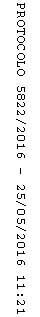 